Студенческий проект по техническому творчеству «Многофункциональное комбинированное автоматическое устройство»Ковчишин Артём Валерьевич – студент ТОГАПОУ «Аграрно-промышленный колледж»Многофункциональное комбинированное автоматическое устройство                                                                                Ковчишин Артём Валерьевич   Селиванов Александр Сергеевич студентыВ промышленности, сельском хозяйстве, на транспорте и других отраслях, а также в бытовой технике широко используются автоматические устройства, которые выполняют свои функции без участия человека.Само название «автомат» происходит от греческого слова «аутоматос» - самодвижущийся. Несмотря на многообразие автоматических устройств можно выделить следующие основные группы: автоматические устройства контроля и сигнализации, устройства защиты, устройства регулирования.Автоматы контролируют различные параметры (температуру, давление, уровень жидкости, влажность) размеры и качество обработки деталей, учитывают количество продукции. При нарушении технологического процесса и опасных перегрузках в работе машин и механизмов автоматы-контролеры могут подавать сигнал – звуковой или световой. Автоматическая сигнализация – разновидность контроля.Сейчас трудно найти профессию, которая была бы совершенно не связана с автоматикой и не пользовалась бы её плодами. Автоматизация производства – это настоящее и будущее промышленности, сельского хозяйства, транспорта и других отраслей народного хозяйства.Все автоматические устройства, независимо от конструкции, включают в себя следующие основных элементы: датчик, усилительный элемент и исполнительный механизм.Датчики – это чувствительные элементы автоматов. Они являются своеобразными «глазами», «ушами» и чуткими пальцами» современной техники. Датчики реагируют на внешние воздействия (освещённость, температуру, влажность, давление и др.) и преобразует эти воздействия в сигналы, удобные для измерения, передачи или управления.Любой датчик имеет характерный недостаток – его сигналы часто слишком слабы. Поэтому сигнал сначала усиливают с помощью специального устройства – усилителя; а затем посылают к исполнительному механизму, который воздействует на рабочие органы управляемых объектов (машин, приборов).В настоящее время стало актуальным направление по разработке комбинированных, многофункциональных автоматических устройств. Данные устройства конечно более дорогие и сложные по конструкции, но значительно расширяются возможности их применения в промышленности и быту.Вашему вниманию предлагается вариант такого многофункционального устройства. Оно выполнено на базе двух датчиков: ёмкостный сенсорный датчик MS 45R-G и инфракрасный датчик движения  Feron SEN15.Ёмкостный бесконтактный сенсорный датчик MS 45R-G применяется в основном для контроля заполнения резервуаров жидким, порошкообразным или зернистым веществом. Возможно его применение в качестве конечного выключателя на автоматизированных линиях, конвейерах, роботах, обрабатывающих центрах, станках, в системах сигнализации, для позиционирования различных механизмов и т. д.Типичными областями использования емкостных датчиков этого типа являются:сигнализация заполнения емкостей из пластика или стекла;контроль уровня заполнения прозрачных упаковок;сигнализация обрыва обмоточного провода;регулирование натяжения ленты.Принцип работы датчика.Устройство емкостного датчика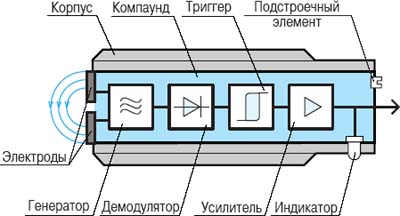 Емкocтный бecконтакный датчик функционирует следующим образом:
1. Генератор обеспечивает электрическое поле взаимодействия с объектом.
2. Демодулятор преобразует изменение амплитуды высокочастотных колебаний генератора в изменение постоянного напряжения.
3. Триггер обеспечивает необходимую крутизну фронта сигнала переключения и значение гистерезиса.
4. Усилитель увеличивает выходной сигнал до необходимого значения.
5. Светодиодный индикатор показывает состояние выключателя, обеспечивает работоспособности, оперативность настройки.
6. Компаунд обеспечивает необходимую степень защиты от проникновения твердых частиц и воды.
7. Корпус обеспечивает монтаж выключателя, защищает от механических воздействий. Выполняется из латуни или полиамида, комплектуется метизными изделиями.Активная поверхность емкостного бесконтактного датчика образована двумя металлическими электродами, которые можно представить как обкладки "развернутого" конденсатора (см. рис.). Электроды включены в цепь обратной связи высокочастотного автогенератора, настроенного таким образом, что при отсутствии объекта вблизи активной поверхности он не генерирует. При приближении к активной поверхности емкостного бесконтактного датчика объект попадает в электрическое поле и изменяет емкость обратной связи. Генератор начинает вырабатывать колебания, амплитуда которых возрастает по мере приближения объекта. Амплитуда оценивается последующей схемой обработки, формирующей выходной сигнал. Емкостные бесконтактные датчики срабатывают как от электропроводящих объектов, так и от диэлектриков. При воздействии объектов из электропроводящих материалов реальное расстояние срабатывания максимально, а при воздействии объектов из диэлектрических материалов расстояние уменьшается в зависимости от диэлектрической проницаемости материала. При работе с объектами из различных материалов, с разной диэлектрической проницаемостью, необходимо пользоваться графиком зависимости расстояния срабатывания от диэлектрической проницаемости материала.Технические характеристики датчика.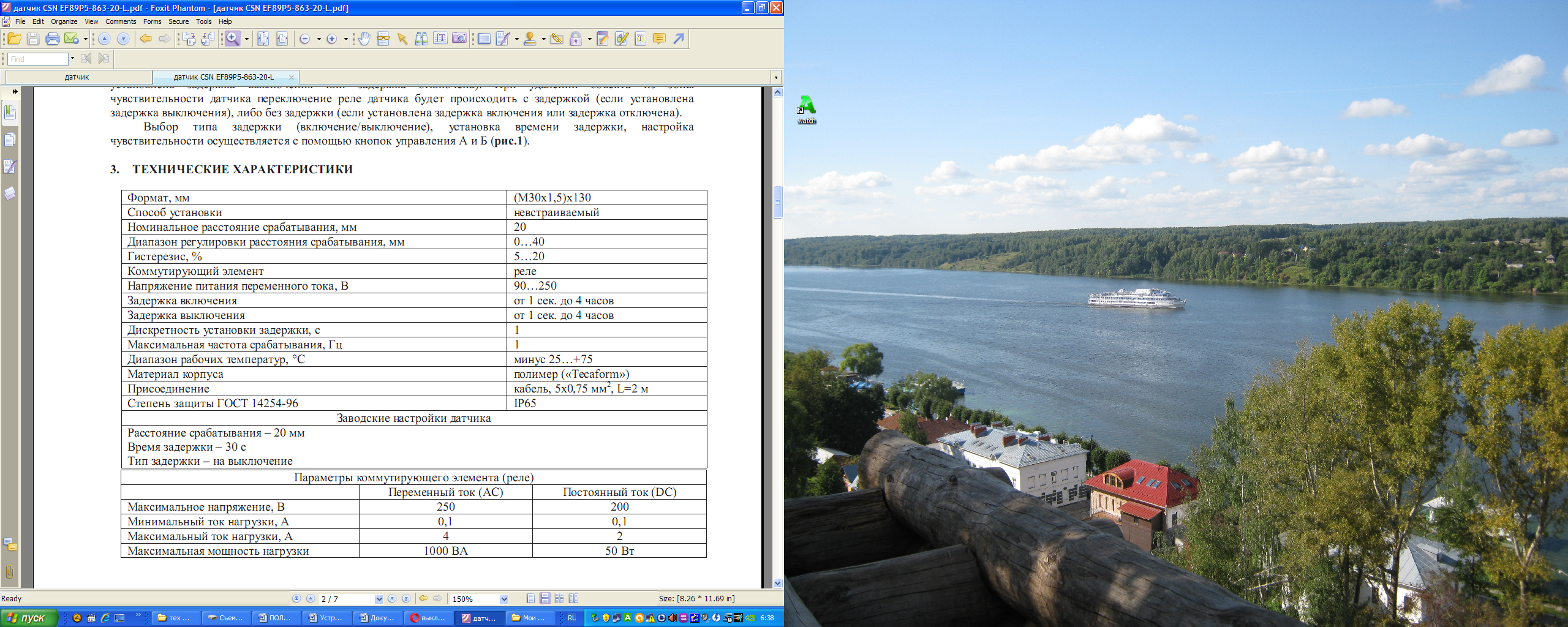 Особенности эксплуатации датчикаПри применении емкостных выключателей важно защититься от ложных срабатываний, которые могут быть вызваны, например, атмосферными осадками (налипание снега), технологическими жидкостями и др. (случайное прикосновение оператора к выключателю также вызовет его срабатывание). Чтобы скомпенсировать влияние осадков, пыли (при производстве стройматериалов), защитных перегородок и т.п., введена регулировка чувствительности выключателя встроенными кнопками.Датчик имеет 4 режима работы:- рабочий режим;- режим настройки чувствительности;- режим установки времени задержки;- режим выбора типа задержки: задержка включения и задержка выключения.Выбор режима работы датчика осуществляется с помощью кнопок управления А и Б. Сигнализация режимов работы осуществляется при помощи двух трёхцветных индикаторов«Статус» и «Режим».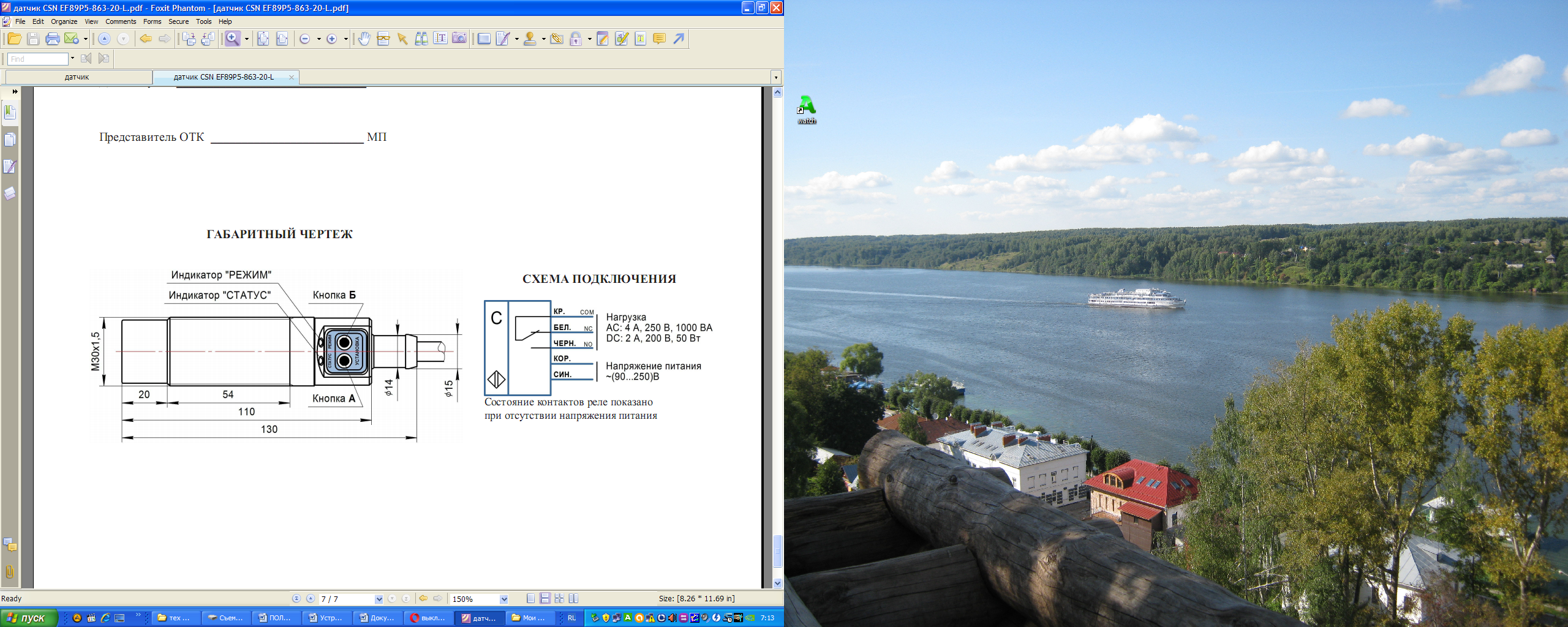 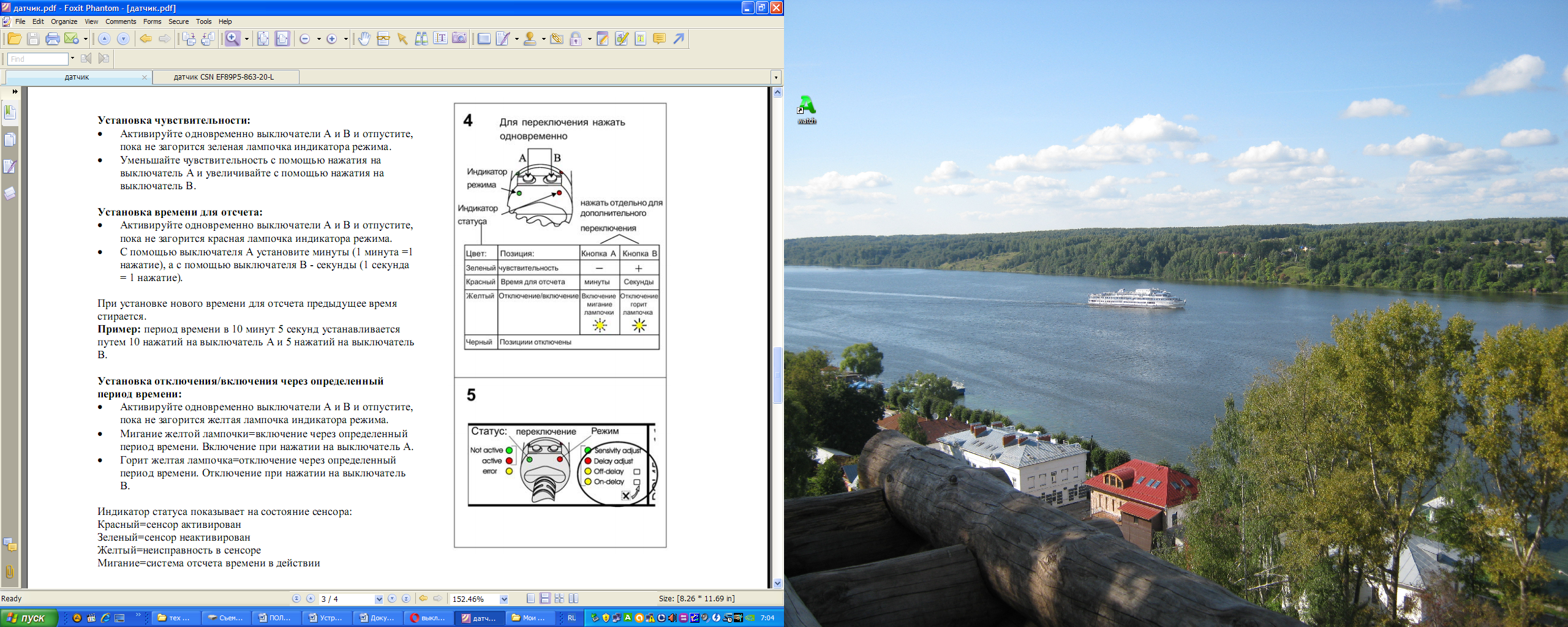 Емкостные датчики обладают целым рядом преимуществ по сравнению с датчиками других типов. К их достоинствам относятся:простота изготовления, использование недорогих материалов для производства; - малые габариты и вес; - низкое потребление энергии; - высокая чувствительность;отсутствие контактов (в некоторых случаях – один токосъем);долгий срок эксплуатации;потребность весьма малых усилий для перемещения подвижной части емкостного датчика;простота приспособления формы датчика к различным задачам и конструкциям;Недостатки емкостных датчиковК недостаткам емкостных датчиков следует отнести:сравнительно небольшой коэффициент передачи (преобразования);высокие требования к экранировке деталей;необходимость работы на повышенной (по сравнению с 50 Гц) частоте;Однако в большинстве случаев можно добиться достаточной экранировки за счет конструкции датчика, а практика показывает, что емкостные датчики дают хорошие результаты на широко распространенной частоте 400 Гц. Присущий конденсаторам краевой эффект становится значительным, лишь когда расстояние между обкладками сравнимо с линейными размерами рассматриваемых поверхностей. Этот эффект можно в некоторой степени устранить, использую защитное кольцо, позволяющее вынести его влияние за границы поверхности обкладок, реально используемой при измерении.Емкостные датчики замечательны своей простотой, что позволяет создавать прочные и надежные конструкции. Параметры конденсатора зависят только от геометрических характеристик и не зависят от свойств используемых материалов, если эти материалы правильно подобраны. Следовательно, можно сделать минимальным влияние температуры на изменения площади поверхности и расстояния между обкладками, правильно подбирая марку металла для обкладок и изоляцию для их крепления. Остается лишь защищать датчик от тех факторов окружающей среды, которые могут ухудшить изоляцию между обкладками, – от пыли, коррозии, влажности, ионизирующей радиации.Ценные качества емкостных датчиков – малая величина механического усилия, необходимого для перемещения его подвижной части, возможность регулировки выхода следящей системы и высокая точность работы – делают емкостные датчики незаменимыми в приборах, в которых допускаются погрешности лишь в сотые и даже тысячные доли процента.Инфракрасный датчик движения  Feron SEN15.Применение. Датчики движения для освещения - достаточно популярный и удобный продукт, для решения различных задач. Он позволяет обнаруживать в зоне действия различные движения и выполнять включение или отключение различных систем, в т.ч. и света. Работает этот прибор благодаря инфракрасному излучению, где запрограммированный сигнал попадает на улавливаемую матрицу устройства. Зачастую датчики работают сообща с различными электрическими приборами, несущими в себя различные функции. К примеру, датчик движения может работать сообща со светильниками специального назначения, которые включаются при обнаруженном движении датчиком в его зоне действия.Принцип работы.Сенсор представляет собой энергосберегающий автоматический коммутатор, оснащённый интегральной схемой и точными обнаруживающими компонентами. Прибор распознаёт время суток. Осветительное устройство включается, как только в зону работы датчика попадает человек, и выключается, когда человек покидает зону обнаружения.Технические характеристики прибора.Угол обнаружения: 120°Расстояние обнаружения: 12 м (Мax.24°С)Источник питания: 230В/ AC 50ГцНагрузка: 1200 ВтТемпература окружающей среды: от -10°С до +40°СВлажность: <93%Выдержка времени: мин: 5с, макс: 10минОсвещённость: < 10LUX ~ 2000LUX (днев. свет)Высота установки: 2м ~ 4,5мФункции прибораПрибор автоматически распознаёт день и ночь: внешнюю освещённость можно выбрать так, что прибор будет работать ночью, и не будет работать днём.Выдержка времени может быть установлена по желанию пользователяИК-датчик может находиться в одном из следующих режимов. “Режим охраны”, при котором он “зорко” следит за контролируемой зоной и готов в любое время включить исполнительное реле (нагрузку). “Режим тревоги”, при котором датчик с помощью исполнительного реле включил нагрузку, так как в его контролируемою зону попал движущийся объект. “Спящий режим”, при котором датчик, находясь во включенном состоянии (под током), в дневное время, не реагирует на внешние раздражители, а с наступлением сумерек (темноты) автоматически переходит в “Режим охраны”. Этот режим предусмотрен для того, чтобы не включать освещение в дневное время. После подачи питания датчик начинает с “Режима тревоги”, а потом переходит в “Режим охраны”.Конструкция датчика содержит две части — неподвижную, которая крепится к поверхности, и подвижную. Подвижная часть имеет две степени свободы и может поворачиваться на 30-40° в горизонтальной и вертикальной плоскостях.В различных моделях датчика схема может незначительно изменяться, но принцип работы один. Фоновое инфракрасное излучение контролируемой зоны с помощью переднего стекла (линзы) фокусируется на фототранзисторе, чувствительном к ИК-лучам. Поступающее от него малое напряжение усиливается с помощью операционных усилителей (ОУ) микросхемы, входящей в схему датчика. В нормальных условиях электромеханическое реле включения нагрузки обесточено. Как только в контролируемой зоне появляется движущийся объект, освещенность фототранзистора изменяется, он выдает на вход ОУ измененное напряжение. Усиленный сигнал выводит схему из равновесия, срабатывает реле, которое включает нагрузку, например лампу освещения. Как только объект выходит из зоны, лампа некоторое время продолжает светиться, в зависимости от выставленного времени электронного реле времени, а затем переходит в исходное состояние – “Режим охраны”. Принципиальная электрическая схема датчика движения 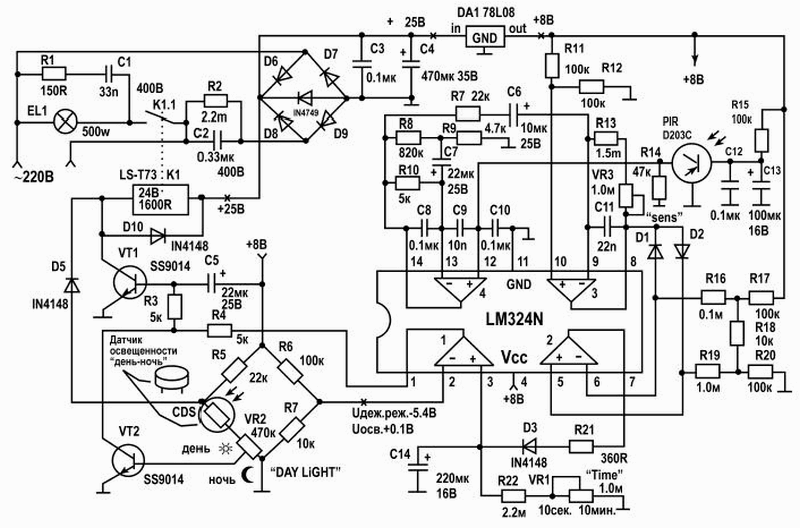 В устройстве применяются следующие основные элементы:микросхема — LM324N, это четыре операционных усилителя в одном корпусе;датчик движения — PIR D203С;транзистор типа SS9014 — биполярный средней мощности;реле LS-T73-24V.Со стороны ключа микросхемы — регулировка освещенности, рядом — регулировка времени включения.Схема включения датчика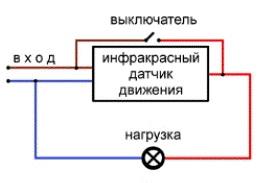 Настройка датчика.Для регулировки параметров датчика движения на его корпусе располагается 2 ручки регулировки. Рядом с ручками наносят следующие обозначения: вид регулировки (буквенно), пиктограмма, обозначающая вид регулировки и указание направления для изменения настроек.LUX – регулятор освещенности, с его помощью задают порог освещенности, другими словами – насколько темно должно быть в помещении, чтобы датчик движения начал срабатывать. Это поможет избежать срабатывания датчика в светлое время суток. Пределы установки– 5-10000 Люкс.TIME – регулятор таймера, им устанавливается промежуток времени, в течение которого, после срабатывания датчика, будет гореть освещение. Начальная установка – минимальное время. При этом следует помнить, что отсчет времени начинается после прекращения движения. Если после срабатывания датчика человек продолжил движение, то таймер автоматически перезапускается. К примеру, таймер выставлен на 1 минуту. В комнате появляется девушка, датчик срабатывает, свет включается. В течение 15 минут девушка занимается фитнесом – все это время свет будет гореть. После того, как девушка вышла из комнаты, сработает таймер, и свет будет гореть еще 1 минуту. Пределы установки – 5 – 600 секунд.Преимущества датчика движения: экономичность, повышенная точность, широкий температурный диапазон использования, безвреден для домашних животных. Недостатки ИК-датчика ~220 В заключаются в его ложных срабатываниях. Это происходит при движении веток деревьев или кустов, находящихся в контролируемой зоне; от проезжающей машины, точнее, от тепла его двигателя; от изменяющегося источника тепла, если он расположен под датчиком; от внезапного изменения температуры при порывах ветра; от молнии и засветки автомобильных фар; от прохода животных (собак, кошек); от мигания электросети датчик срабатывает и некоторое время лампа продолжает светить. К недостаткам вышеописанного датчика следует отнести и его нерабочее состояние при отсутствии напряжения ~220 В, излишняя чувствительность к бытовым приборам (батареи, кондиционеры), реакция на солнечный свет, отсутствие фиксации объектов, покрытых непропускающими излучение материалами. Уменьшить количество ложных срабатываний можно путем изменения положения датчика. Мы рассмотрели возможности и особенности применения датчиков, у каждого из них свои достоинства и недостатки, определённые требования к использованию. Только комплексное или совместное использование датчиков нивелирует недостатки одного датчика достоинствами другого, а также значительно расширяет их область и среду применения.Предлагаемое техническое автоматическое устройство многофункционально. Оно может быть использовано, например, для выполнения следующих функций:- охрана объекта, реагируя на движение в охраняемой зоне (датчик движения) или на проникновение через дверь, окно (ёмкостный датчик), реагируя на взлом (открытие) сейфа или других объектов (ёмкостный датчик), сигнализация осуществляется при помощи сирены, включением светодиодных индикаторов или индикаторных ламп накаливания, либо при помощи других устройств с питанием 12 В(постоянное напряжение) и 220В (переменное напряжение);- автоматическое включение и выключение осветительных устройств, подсветки в тёмное время суток (датчик движения) или других устройств мощностью до 1200Вт;- контроль заполнения резервуаров, емкостей из пластика или стекла, прозрачных упаковок жидким, порошкообразным или зернистым веществом (ёмкостный датчик), сигнализация осуществляется аналогично охранной функции, также возможно автоматическое отключение и включение управляющего объекта;- применение в качестве конечного выключателя на автоматизированных линиях, конвейерах и др. движущихся объектах (ёмкостный датчик);- дистанционное управление различными объектами (ёмкостный датчик).И это неполный список возможных выполняемых функций автоматическим устройством.Ознакомимся подробнее с конструктивными особенностями и режимами работы технического изделия. Как уже говорилось, в его состав входят датчик движения и ёмкостный датчик. Они включены параллельно, при появлении объекта в области действия хотя бы одного из них срабатывает внутреннее реле (оно есть у обоих датчиков) и подаётся напряжение питания на нагрузку. Возможна работа датчиков как совместная, так и по отдельности, коммутация осуществляется при помощи тумблера.В качестве нагрузки (индикатора или объекта управления) могут быть использованы устройства с переменным напряжением питания 220В (светильники, прожекторы, катушки реле, магнитные пускатели и др.) и с постоянным напряжением питания 12В (светодиодные ленты, двигатели, катушки реле и др.), переключение вида нагрузки осуществляется при помощи тумблера. Подключение нагрузки осуществляется при помощи розетки 220В и отдельного разъёма на 12В. Также в качестве нагрузки и сигнализатора используется встроенная электронная сирена на двух биполярных транзисторах с напряжением питания 12В, которая коммутируется при помощи тумблера. Возможна регулировка чувствительности обоих датчиков и задержка при срабатывании или отпускании, данные настройки производятся в зависимости от применения устройства (методика настройки указана выше).В устройстве предусмотрен встроенный стабилизированный источник постоянного напряжения 12В. Режим питания нагрузки от данного напряжения характеризуется высокой экономичностью и электробезопасностью.Устройство собрано на базе пластикового корпуса серии ЩУРн-П3/8, предназначенного для установки счётчиков и модульной аппаратуры распределения электроэнергии переменного тока напряжением до 1000В частоты 50Гц. Корпус соответствует требованиям ГОСТ Р 52796. Возможно горизонтальное и вертикальное расположение и крепление конструкции. Питание устройства осуществляется от сети 220В, коммутируется тумблером.Для расширения возможностей по применению и большего удобства использования ёмкостный датчик оборудован кабелем длинной 2 метра, датчик движения также имеет возможности по изменению своего местоположения относительно корпуса (наращивается кабель и изменяется способ крепления).Предлагаемое автоматическое многофункциональное устройство достаточно надёжно, экономично и эффективно. Отсюда можно сделать вывод, что направление комплексного применение датчиков в автоматических устройствах и системах имеет большую перспективу и обширную область применения.ЛитератураВласюк Н.П. Радиоаматор №5, 2006.Шишмарёв В.Ю. Автоматика. – М.: ИЦ «Академия», 2010.Шишмарёв В.Ю. Типовые элементы систем автоматического управления. – М.: ИЦ «Академия», 2011.http://44kw.com/blogs/handmade/http://fb.ru/article/164324/emkostnoy-datchik